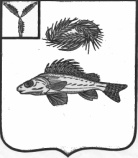 АДМИНИСТРАЦИЯ ЕРШОВСКОГО  МУНИЦИПАЛЬНОГО   РАЙОНА САРАТОВСКОЙ ОБЛАСТИРАСПОРЯЖЕНИЕот___24.04.2018г._______ № ___265-р________                                                               г. ЕршовОб организации летнего отдыха, оздоровления и занятости детейи подростков, проживающих на территории Ершовского муниципального района Саратовской области в 2018 году        В соответствии с Федеральными Законами от 24.07.1998 г. № 124-ФЗ  «Об основных гарантиях прав ребёнка в Российской Федерации», от 06.10.2003г. № 131-ФЗ «Об общих принципах организации местного          самоуправления в Российской Федерации», в целях организации и проведения  оздоровительной  кампании для детей и подростков в  период летних школьных каникул, своевременной подготовки  оздоровительных лагерей и летних площадок при  школах, организации занятости  подрастающего      поколения Ершовского муниципального района Саратовской области:        1. Утвердить Положение о межведомственной комиссии по организации  отдыха, оздоровления и занятости детей и подростков в 2018 году проживающих на территории Ершовского муниципального района, согласно  приложению № 1.        2. Утвердить состав межведомственной  комиссии по организации      отдыха, оздоровления и занятости детей и подростков в 2018 году проживающих на территории Ершовского муниципального района согласно приложению № 2.       3. Утвердить план мероприятий по организации  отдыха, оздоровления и занятости детей и подростков летом в 2018 году проживающих на территории Ершовского муниципального района согласно приложению № 3.        4. Директору МАУ ЕМР Саратовской области ФОК "Дельфин"  (Широкову А.Г.)  в срок до 10 июня 2018 года подготовить загородный оздоровительный лагерь  к летнему приему детей и подростков.              5. Управлению образования администрации Ершовского муниципального района Саратовской области (Монченко А.М.):- провести анализ потребности на муниципальную услугу по организации летнего отдыха детей в загородном оздоровительном  лагере  и в лагерях с дневным пребыванием на базе образовательных учреждений; - определить плановые показатели по количеству детей в лагерях с дневным пребыванием для конкретного учреждения на базе, которого открывается лагерь с дневным пребыванием;- обеспечить контроль над функционированием оздоровительных лагерей с дневным пребыванием детей на базе общеобразовательных учреждений;- в период до 29.05.2018г. организовать проведение обучающего семинара с педагогическими работниками по санитарно-гигиеническим и противоэпидемиологическим вопросам;- во взаимодействии с ГАУ СО ЦСЗН Ершовского района Саратовской области и ГКУ СО «Центр занятости населения» г.Ершова  обеспечить максимальный охват организованным отдыхом, оздоровлением и трудовой занятостью детей и подростков, находящихся в трудной жизненной ситуации, из многодетных и социально неблагополучных семей.         6. Руководителям муниципальных образовательных организаций Ершовского муниципального района:- принять меры по подготовке и открытию на базе образовательных учреждений лагерей с дневным пребыванием детей, к летнему приему детей и подростков, в соответствии с требованиями в части обеспечения санитарных и гигиенических норм, обеспечения комплексной безопасности, охраны здоровья детей;- обеспечить подбор и направление на медицинские осмотры квалифицированных педагогических кадров для работы в оздоровительныхлагерях с дневным пребыванием детей на базе общеобразовательных учреждений;- обеспечить максимальный охват детей и подростков, находящихся в трудной жизненной ситуации, из многодетных и социально неблагополучных семей различными формами отдыха в летний период;- во взаимодействии с ГКУ СО «Центр занятости населения» г.Ершова и  ГАУ СО ЦСЗН Ершовского района Саратовской области обеспечить выполнение мероприятий по временному трудоустройству подростков в возрасте 14-18 лет в летний период, а так же подростков находящихся в трудной жизненной ситуации, из многодетных и социально неблагополучных семей.           7. Директору МУ ДО ДЮСШ г. Ершова  Саратовской области (Громовой Т.Е.):- принять участие в организации профильных смен спортивной направленности на базе образовательных организаций Ершовского района Саратовской области;        - организовать спортивно-оздоровительные мероприятия на базе оздоровительных лагерей с дневным пребыванием детей на базе общеобразовательных учреждений и в детском загородном оздоровительном  лагере; -обеспечить проведение межлагерных мероприятий спортивной направленности.          8. Отделу по социальной политике администрации Ершовского муниципального района Саратовской области (Божко И.Н.):- оказать содействие в организации и проведении фестивалей, конкурсов, концертов и иных межлагерных мероприятий творческой направленности;- принять меры направленные на обеспечение досуговой занятостью обучающихся в учреждениях культуры Ершовского муниципального района в летний период.       9. Рекомендовать ГКУ СО «Центр занятости населения» г.Ершова(Ширшову Д.В.):- оказывать содействие в организации организованной трудовой занятостью подростков в возрасте 14-18 лет из социально неблагополучных семей.     10.  Рекомендовать ОМВД РФ по  Ершовскому району Саратовской области  (Соболеву С.А.):- обеспечить общественный порядок и безопасность в период пребывания детей в детских оздоровительных лагерях, а также при перевозке детей к месту отдыха и обратно.      11. Итоги организации летнего отдыха, оздоровления и занятости детей и подростков 2018  года рассмотреть на  совещании при главе администрации   Ершовского муниципального района в сентябре 2018 года.    12. Сектору по информационным технологиям и программного обеспечения администрации  Ершовского муниципального района Саратовской области, разместить настоящее постановление на официальном сайте администрации Ершовского муниципального района в сети «Интернет».       13. Контроль за выполнением настоящего распоряжения  возложить на заместителя главы администрации Ершовского муниципального района по социальным вопросам Малиновскую С.В.   Глава администрации                                                                     С.А. Зубрицкая                                                                                 Приложение № 1                                                                            к распоряжению администрации                                                                           Ершовского муниципального                                                                                                                                                                                                                 района  Саратовской области                                                                                                                                                                                                                                                                                         от _24.04.2018г.__ № __265-р__Положение о межведомственной комиссии по организации  отдыха, оздоровления и занятости детей и подростков в 2018 году проживающих на территории Ершовского муниципального района I. Общие положения       1.1. Межведомственная комиссия по организации  отдыха, оздоровления и занятости детей и подростков в 2018 году проживающих на территории Ершовского муниципального района (далее - Комиссия) является постоянно действующим совещательным органом по содействию, формированию и проведению государственной и региональной политики в сфере защиты прав детей на отдых, оздоровление и занятость.       1.2. Комиссия в своей деятельности руководствуется Конституцией Российской Федерации, Федеральными законами, Указами и распоряжениями Президента Российской Федерации, постановлениями и распоряжениями Правительства Российской Федерации, законами Саратовской области, постановлениями и распоряжениями Правительства Саратовской области, правовыми актами органов местного самоуправления Ершовского муниципального района, а также настоящим Положением.       1.3. Комиссия осуществляет свою деятельность во взаимодействии с территориальными органами органов исполнительной власти, органами местного самоуправления Ершовского муниципального района, органами местного самоуправления муниципальных образований, входящих в состав Ершовского муниципального района, образовательными учреждениями, профсоюзными и общественными объединениями, иными организациями.II. Основные цели и задачи Комиссии        2.1. Целями Комиссии являются обеспечение согласованных действий органов местного самоуправления Ершовского муниципального района, территориальных органов, федеральных органов исполнительной власти, профсоюзных и иных общественных объединений по вопросам организации отдыха, оздоровления и занятости детей.        2.2. Комиссия осуществляет решение следующих задач:- анализ, оценка и прогнозирование развития системы организации отдыха, оздоровления и занятости детей в Ершовском муниципальном районе;- разработка рекомендаций, направленных на стабилизацию, сохранение, развитие детского отдыха и оздоровления;- участие в областных совещаниях, семинарах, смотрах-конкурсах по вопросам организации досуга детей в дни школьных каникул;- решение иных вопросов, связанных с организацией отдыха, оздоровления и занятости детей.III. Функции Комиссии        3.1. Комиссия для решения возложенных на нее задач осуществляет следующие функции:- рассматривает проекты программ, планов мероприятий, затрагивающих интересы детей в части организации их отдыха, оздоровления и занятости;- осуществляет анализ исполнения законодательства по вопросам, входящим в компетенцию комиссии;- принимает в пределах своей компетенции решения по вопросам организации и проведения оздоровительной кампании;- анализирует эффективность реализации планов мероприятий по организации отдыха, оздоровления и занятости детей.IV. Права Комиссии        4.1. Комиссия для выполнения возложенных на нее задач имеет право:- привлекать для участия в работе руководителей структурных подразделений администрации Ершовского муниципального района, представителей государственных учреждений, профсоюзных и общественных объединений, иных организаций;- запрашивать в установленном законодательством порядке информацию по вопросу организации отдыха, оздоровления и занятости детей у структурных подразделений администрации Ершовского муниципального района, государственных учреждений, профсоюзных и общественных объединений, иных организаций;- анализировать деятельность оздоровительных учреждений Ершовского муниципального района по вопросам условий содержания и питания детей, соблюдения норм безопасности.V. Организация работы Комиссии         5.1. Комиссия осуществляет свою деятельность на основе ежегодных планов мероприятий по подготовке и проведению летнего отдыха, оздоровления и занятости детей и подростков.          5.2. Председателем Комиссии является заместитель главы администрации Ершовского муниципального района по социальным вопросам. Состав Комиссии утверждается распоряжением администрации Ершовского муниципального района. Комиссия осуществляет свою деятельность на общественных началах.          5.3. Подготовку и организацию заседаний Комиссии, а также решение текущих вопросов ее деятельности осуществляет секретарь Комиссии.          5.4. Заседание Комиссии проводит председатель или должностное лицо, его замещающее, по поручению председателя Комиссии по мере необходимости, но не реже одного раза в квартал.5.4.1.Заседание Комиссии считается правомочным, если на нем присутствует более половины ее членов. В случае возникновения проблем, требующих незамедлительного решения, по распоряжению председателя Комиссии проводится внеплановое заседание. План мероприятий по подготовке и проведению летнего отдыха, оздоровления и занятости детей и подростков может быть скорректирован и дополнен в рабочем порядке вопросами, необходимость рассмотрения которых определилась в ходе оздоровительной кампании.       5.5. Решения Комиссии принимаются большинством голосов присутствующих на заседании членов Комиссии и оформляются протоколом, который подписывается председателем Комиссии или лицом его замещающим, председательствующим на заседании, и секретарем. В случае равенства голосов, голос председательствующего на заседании Комиссии является решающим.                                                                     Приложение № 2                                                                     к распоряжению администрации                                                                     Ершовского муниципального                                                                                                                                                                                                           района  Саратовской области                                                                                                                                                                                                                                                                                   от _24.04.2018г.__ № __265-р__СОСТАВмежведомственной  комиссии по организации   отдыха, оздоровления и занятости детей и подростков в 2018 году проживающих на территории Ершовского муниципального района                                                                     Приложение № 3                                                                     к распоряжению администрации                                                                     Ершовского муниципального                                                                                                                                                                                                           района  Саратовской области                                                                                                                                                                                                                                                                                   от _24.04.2018г.__ № __265-р__План мероприятий по организации  отдыха, оздоровления и занятости детей и подростков летом в 2018 году проживающих на территории Ершовского муниципального района1. Малиновская Светлана Владимировна -  заместитель главы  администрации Ершовского муниципального района  по социальным вопросам, председатель КДН и ЗП администрации Ершовского муниципального района,  председатель комиссии;2. Монченко Алексей Михайлович-  начальник управления образования администрации Ершовского муниципального района, заместительпредседателя комиссии;3. Киенко Марина Александровна- заместитель начальника управления образования  администрации Ершовского муниципального района,секретарь комиссии;                                              Члены комиссии:                                              Члены комиссии:4. Зубков Дмитрий Анатольевич- начальник Восточного территориального отдела  Управления Роспотребнадзора по Саратовской области (по согласованию);5. Лаптев ИгорьАнатольевич- заместитель начальника полиции ОМВД РФ по  Ершовскому району Саратовской области (по согласованию);6. Головкова ТатьянаМихайловна- главный врач филиала ФБУЗ «Центр гигиены и эпидемиологии» в Ершовском районе Саратовской области(по согласованию);7. Мандров  Денис Владимирович-  главный  врач  ГУ СО «Ершовская РБ»  (по согласованию);8. Ширшов Дмитрий Викторович- директор  ГКУ  СО  «Центр занятости населения» г. Ершова (по согласованию);9. Заруба Светлана Викторовна - директор ГАУ  СО ЦСЗН  Ершовского района Саратовской области (по согласованию);10. Осипова Ирина Анатольевна- директор ОГУ ЕРЦ  для детей с ограниченными возможностями (по согласованию);11. Лавриков Алексей Николаевич12. Дьяков Владимир Васильевич-  начальник отдела  надзорной деятельности и профилактической работы по Ершовскому, Дергачевскому и Федоровскому  районам Саратовской области (по согласованию);- начальник Ершовской зональной поисково-спасательной службы ОГУ «Служба спасения Саратовской области» (по согласованию);13. Божко Ирина Николаевна- начальник отдела по социальной политике  администрации Ершовского муниципального района Саратовской области»;14. Колтунова Татьяна Юрьевна-заведующая сектором опеки и попечительства  администрации Ершовского муниципального района.№ п\пМероприятияСрокиОтветственныеОтветственныеI. Нормативно-правовое обеспечение организации летней оздоровительной кампанииI. Нормативно-правовое обеспечение организации летней оздоровительной кампанииI. Нормативно-правовое обеспечение организации летней оздоровительной кампанииI. Нормативно-правовое обеспечение организации летней оздоровительной кампанииI. Нормативно-правовое обеспечение организации летней оздоровительной кампании1___2Подготовка проектов:  - распоряжения администрации Ершовского  муниципального района Саратовской области «О создании  комиссии по приемке загородных организаций отдыха детей и их оздоровления в 2018 году».________________________________________Подготовка проектов:- постановления администрации Ершовского муниципального района «Об установлении стоимости путевок в загородный стационарный детский оздоровительный лагерь Ершовского муниципального района, оплаты стоимости услуг по организации питания в лагерях с дневным пребыванием детей, организованных в муниципальных образовательных учреждениях Ершовского муниципального района»; -постановления «О частичной оплате стоимости путевки в загородный стационарный детский оздоровительный лагерь Ершовского муниципального района, частичной оплате стоимости услуг по организации питания в оздоровительных лагерях с дневным пребыванием детей, организованных на базе образовательных учреждений Ешовского муниципального района»;- приказа управления образования «О создания рабочей группы по вопросам организации и проведения летней оздоровительной кампании в 2018году»;-приказа управления образования «Об утверждении плана-графика по организации и проведению летней оздоровительной кампании    2018года»;-приказа «Об открытии первой смены летних оздоровительных лагерей с дневным пребыва-нием детей и подростков при общеобразова-тельных учреждениях Ершовского муниципа-льного района»;-приказа управления образования «О проведении  тематической проверки»оздоровительных лагерей с дневным пребыванием детей при образовательных учреждениях Ершовского муниципального района в 2018году». Апрель-Май 2018г._______Апрель-Май 2018г.Июнь-Август 2018г.Монченко А.М. –начальник управления образования администрации Ершовского муниципального района____________________Монченко А.М. –начальник управления образования администрации Ершовского муниципального районаМонченко А.М. –начальник управления образования администрации Ершовского муниципального района____________________Монченко А.М. –начальник управления образования администрации Ершовского муниципального районаII. Мероприятия, проводимые управлением образованияадминистрации Ершовского  муниципального районаII. Мероприятия, проводимые управлением образованияадминистрации Ершовского  муниципального районаII. Мероприятия, проводимые управлением образованияадминистрации Ершовского  муниципального районаII. Мероприятия, проводимые управлением образованияадминистрации Ершовского  муниципального районаII. Мероприятия, проводимые управлением образованияадминистрации Ершовского  муниципального района1Подготовка, организация и контроль  работы загородного оздоровительного лагеря на территории ЕМРАпрель-Сентябрь 2018г.Малиновская С.В.- Заместитель главы    администрации Ершовского муниципального района по социальным вопросамМалиновская С.В.- Заместитель главы    администрации Ершовского муниципального района по социальным вопросам2Изучение социального заказа на муниципальную услугу по организации летнего отдыха, оздоровления и занятости детей и подростков в 2018 году(анкетирование родителей детей, планирующих их отдых летом 2018 года)Апрель- Май2018 г.Монченко А.М. -начальник управления образования администрации Ершовского муниципального районаМонченко А.М. -начальник управления образования администрации Ершовского муниципального района3Разработка плана межведомственного взаимодействия по организации вечерней занятости в летний периодМай2018 г.Малиновская С.В.- Заместитель главы администрации Ершовского муниципального района по социальным вопросам (по согласованию)Малиновская С.В.- Заместитель главы администрации Ершовского муниципального района по социальным вопросам (по согласованию)4Уточнение банка данных подростков, состоящих на учете в КДН и ЗП при администрации ЕМР и ПДН  ОМВД РФ Ершовского района, попавших в трудную жизненную ситуацию, проживающих в семьях, находящихся в социально опасном положении, для организации летнего оздоровления,  труда и отдыха данной категории несовершеннолетнихМай2018 г.Монченко А.М.-начальник управления образования администрации Ершовского муниципального районаМонченко А.М.-начальник управления образования администрации Ершовского муниципального района5Реализация плана мероприятий по профилактике детского и подросткового травматизма, противопожарной безопасности и безопасности на водеМай2018 г.Монченко А.М.-начальник управления образования администрации Ершовского муниципального районаМонченко А.М.-начальник управления образования администрации Ершовского муниципального района6Формирование банка данных педагогических кадров для работы в летних оздоровительных   лагерях с дневным пребыванием детей на базе общеобразовательных учрежденийМай2018 г. Монченко А.М.-начальник управления образования администрации Ершовского муниципального района Монченко А.М.-начальник управления образования администрации Ершовского муниципального района7Организация и проведение обучающих семинаров для сотрудников летних оздоровительных лагерей с дневным пребыванием детейМай  2018 г.Монченко А.М.-начальник управления образования администрации Ершовского муниципального районаМонченко А.М.-начальник управления образования администрации Ершовского муниципального района8Организация работы оздоровительных лагерей с дневным пребыванием детей на базе общеобразовательных учреждений с организацией 2-х разового питанияМай-август2018 г.Монченко А.М.-начальник управления образования администрации Ершовского муниципального районаМонченко А.М.-начальник управления образования администрации Ершовского муниципального района9Проведение совещаний с руководителями учреждений образования по итогам смен летних оздоровительных лагерей с дневным пребыванием детей и организации следующих смен на базе общеобразовательных учрежденийИюнь-август2018 г.Монченко А.М.-начальник управления образования администрации Ершовского муниципального районаМонченко А.М.-начальник управления образования администрации Ершовского муниципального района10Реализация мероприятий  плана межведомственного взаимодействия по организации вечерней занятости в летний период Июнь-август2018 г.Малиновская С.В.- Заместитель главы администрации Ершовского муниципального района по социальным вопросам Малиновская С.В.- Заместитель главы администрации Ершовского муниципального района по социальным вопросам 11Обеспечение контроля за функционированием детских оздоровительных лагерей с дневным пребыванием детей на базе общеобразовательных учрежденийИюнь-август2018 г.Монченко А.М.-начальник управления образования администрации Ершовского муниципального районаМонченко А.М.-начальник управления образования администрации Ершовского муниципального района12Заседание межведомственной комиссии «Об итогах организации летнего отдыха, оздоровления и занятости детей и подростков в летний период 2018 года»Сентябрь 2018г.Малиновская С.В.- Заместитель главы администрации Ершовского муниципального района по социальным вопросам Малиновская С.В.- Заместитель главы администрации Ершовского муниципального района по социальным вопросам 131.Отчет руководителей общеобразовательных учреждений об итогах работы в летний период 2018 года.2.Проведение совещания руководителей общеобразовательных учреждений по итогам работы в летний период 2018 года.Сентябрь2018 г.Малиновская С.В.- Заместитель главы администрации Ершовского муниципального района по социальным вопросам Монченко А.М.-начальник управления образования администрации Ершовского муниципального районаМалиновская С.В.- Заместитель главы администрации Ершовского муниципального района по социальным вопросам Монченко А.М.-начальник управления образования администрации Ершовского муниципального районаIII. Оздоровительно-профилактические мероприятияIII. Оздоровительно-профилактические мероприятияIII. Оздоровительно-профилактические мероприятияIII. Оздоровительно-профилактические мероприятияIII. Оздоровительно-профилактические мероприятия1Организация прохождения профилактического осмотра лиц, направленных на работу в детские оздоровительные учреждения, в том числе с дневным пребыванием детейМай2018 г.Главный врач ГУЗ СО «Ершовская РБ»(по согласованию)Управление образования администрации Ершовского муниципального района Руководители образовательных организаций ЕМР Саратовской областиГлавный врач ГУЗ СО «Ершовская РБ»(по согласованию)Управление образования администрации Ершовского муниципального района Руководители образовательных организаций ЕМР Саратовской области2Организация обучающих семинаров для медработников детских оздоровительных учреждений с дневным пребыванием детей на базе общеобразовательных учреждений, педагогических работников образовательных организаций в  летний период:- «Оказание неотложной помощи»;- «Контроль за санитарным состоянием учреждения»;- «Контроль за организацией питания»;- «Оценка эффективности оздоровления».Май2018 г.Главный врач ГУЗ СО «Ершовская РБ»(по согласованию)Управление образования администрации Ершовского муниципального района Руководители образовательных организаций ЕМР Саратовской областиГлавный врач ГУЗ СО «Ершовская РБ»(по согласованию)Управление образования администрации Ершовского муниципального района Руководители образовательных организаций ЕМР Саратовской области3Оказание содействия руководителям детских оздоровительных лагерей с дневным пребыванием детей на базе общеобразовательных учреждений в подборе медицинского персоналаМай-Июнь2018 г.Главный врач ГУЗ СО «Ершовская РБ»(по согласованию)Главный врач ГУЗ СО «Ершовская РБ»(по согласованию)4Участие в составе комиссии по приемке лагерей (медицинское обеспечение, оборудование, документация)Май 2018 г.Главный врач ГУЗ СО «Ершовская РБ»(по согласованию)Главный врач ГУЗ СО «Ершовская РБ»(по согласованию)5Организация проведения медицинского осмотра оформляющихся детей в детских оздоровительных учреждениях, в том числе с дневным пребыванием детей, с заполнением ф.079-уЗа 3 дня до заездаГлавный врач ГУЗ СО «Ершовская РБ»(по согласованию)Управление образования администрации Ершовского муниципального района Руководители образовательных организаций ЕМР Саратовской областиГлавный врач ГУЗ СО «Ершовская РБ»(по согласованию)Управление образования администрации Ершовского муниципального района Руководители образовательных организаций ЕМР Саратовской области6Обеспечение контроля за профессиональной подготовкой медицинских работников на уровне Министерства здравоохранения  Саратовской области (обучающие семинары и зачетный минимум с допуском к работе)Май-Август2018 г.Главный врач ГУЗ СО «Ершовская РБ»(по согласованию)Главный врач ГУЗ СО «Ершовская РБ»(по согласованию)7Организация лечебно-профилактической работы в детских оздоровительных учреждениях, в том числе с дневным пребыванием детей, согласно СанПиН 2.4.4.1304-03 «Санитарно-эпидемические требования к устройству, содержанию и организации режима работы загородных стационарных учреждений отдыха и оздоровления детей»., СанПиН 2.4.4.969-00 «Гигиенические требования к устройству, содержанию и организации режима в оздоровительных учреждениях с дневным пребыванием детей в период каникул»Июнь-Август 2017 г.Главный врач ГУЗ СО «Ершовская РБ»(по согласованию)Главный врач ГУЗ СО «Ершовская РБ»(по согласованию)8Оказание методической помощи администрациям детских оздоровительных учреждений в организации работы медпунктов Июнь-Август2018 г.Главный врач ГУЗ СО «Ершовская РБ»(по согласованию)Главный врач ГУЗ СО «Ершовская РБ»(по согласованию)9Организация санитарно-просветительной работыИюнь-Август2018 г.Управление образования администрации Ершовского муниципального районаУправление образования администрации Ершовского муниципального района10Организация летнего отдыха детей с ОВЗИюнь-Август2018 г.ОГУ ЕРЦ  для детей с ограниченными возможностями (по согласованию)ОГУ ЕРЦ  для детей с ограниченными возможностями (по согласованию)IV. Физкультурно-оздоровительные и спортивно-массовые мероприятия для детей и подростковIV. Физкультурно-оздоровительные и спортивно-массовые мероприятия для детей и подростковIV. Физкультурно-оздоровительные и спортивно-массовые мероприятия для детей и подростковIV. Физкультурно-оздоровительные и спортивно-массовые мероприятия для детей и подростковIV. Физкультурно-оздоровительные и спортивно-массовые мероприятия для детей и подростков1Турнир по мини-футболу среди детских дворовых команд, в рамках проведения акции «День дворовых видов спорта»Июнь2018г.Громова Т.Е.- директор МУ ДО ДЮСШ г. ЕршоваГромова Т.Е.- директор МУ ДО ДЮСШ г. Ершова2I-II этап областных соревнований среди дворовых команд «Дворовый футбол»Июнь-Август2018г.Громова Т.Е.- директор МУ ДО ДЮСШ г. ЕршоваГромова Т.Е.- директор МУ ДО ДЮСШ г. Ершова3«Веселые старты» среди летних оздоровительных площадок, посвященные Всероссийскому Олимпийскому ДнюИюнь2018г.Громова Т.Е.- директор МУ ДО ДЮСШ г. Ершова;Управление образования администрации Ершовского муниципального района; Руководители образовательных организаций ЕМР Саратовской областиГромова Т.Е.- директор МУ ДО ДЮСШ г. Ершова;Управление образования администрации Ершовского муниципального района; Руководители образовательных организаций ЕМР Саратовской области4Спартакиада среди отдыхающих в ЛОЛ ФОК «Дельфин» г. ЕршоваИюнь-Июль2018г.ФОК «Дельфин» ФОК «Дельфин» 5Турнир по пляжному волейболу среди любительских команд, посвященный Дню семьи, любви и верностиИюль 2018г.Громова Т.Е.- директор МУ ДО ДЮСШ г. ЕршоваГромова Т.Е.- директор МУ ДО ДЮСШ г. Ершова6Турнир по шахматам «Белая ладья», посвященный Международному Дню шахматИюль 2017г.Громова Т.Е.- директор МУ ДО ДЮСШ г. Ершова;МБУ ДО «ДДТ»Громова Т.Е.- директор МУ ДО ДЮСШ г. Ершова;МБУ ДО «ДДТ»7Турнир по стритболу, посвященный Всероссийскому олимпийскому днюИюль 2018г.Громова Т.Е.- директор МУ ДО ДЮСШ г. ЕршоваГромова Т.Е.- директор МУ ДО ДЮСШ г. Ершова8Велопарад «Мы и спорт!», посвященный Дню физкультурникаАвгуст 2018г.Громова Т.Е.- директор МУ ДО ДЮСШ г. ЕршоваГромова Т.Е.- директор МУ ДО ДЮСШ г. ЕршоваV. Культурно-массовые мероприятия для детей и подростковV. Культурно-массовые мероприятия для детей и подростковV. Культурно-массовые мероприятия для детей и подростковV. Культурно-массовые мероприятия для детей и подростковV. Культурно-массовые мероприятия для детей и подростков1Театрализованное представление Июнь 2018г.Июнь 2018г.МБУК «Районный дом культуры» (Площадь Юбилейная 2а)2Концертно-игровая программа, посвященная Дню семьи, любви и верности «Дом, в котором мы живем»Июль 2018г.Июль 2018г.МБУК «Районный дом культуры» (Площадь Юбилейная 2а)3Игровая программа «Музыкальная полянка»Июнь-август2018г.Июнь-август2018г.МБУК «Районный дом культуры»4«Лето с книгой» Презентация программы летнего чтения на 2018 года: «Открой книгу - откроешь мир», Лит.-игровая программа, конкурсрисунка ко Дню защиты детейИюнь2018г.Июнь2018г.Детская библиотека г.Ершова5Театр Книги. Всемирный День окружающей средыИюнь2018г.Июнь2018г.Детская библиотека г.Ершова6Театрализованная программа.«Пушкинский день России»Июнь2018г.Июнь2018г.Детская библиотека г.Ершова7Конкурс детских  рисунков. Конкурс детского рисунка «Цветочная поляна»Июнь2018г.Июнь2018г.Детская библиотека г.Ершова8Литературно-игровая программа Июль 2018г.Июль 2018г.Детская библиотека г.Ершова9Заочное экопутешествие Июль 2018г.Июль 2018г.Детская библиотека г.Ершова10Конкурс детского рисунка, просмотрмультфильмов Июль 2018г.Июль 2018г.Детская библиотека г.Ершова11Ежедневная работа с детьми по перспективным планам на летний период, включающая народные праздники, развивающие игры, походы, экскурсии, спортивные мероприятия, семейные праздникиИюнь-август.Июнь-август.МБУК «Районный дом культуры»12Проведение мероприятий: развлекательных программ, познавательных игр, спортивных состязанийИюнь-август.Июнь-август.МБУК «Районный дом культуры»VI. Организация трудовой занятости детей и подростковVI. Организация трудовой занятости детей и подростковVI. Организация трудовой занятости детей и подростковVI. Организация трудовой занятости детей и подростковVI. Организация трудовой занятости детей и подростков1Осуществление работы по созданию банка данных подростков, состоящих на учете в КДН и ЗП при администрации ЕМР и  ПДН ОМВД России по Ершовскому району, попавших в трудную жизненную ситуацию, проживающих в семьях, находящихся в социально-опасном положенииЯнварь-Декабрь 2018 г.ОМВД РФ по Ершовскому району Саратовской области(по согласованию);Комиссия по делам несовершеннолетних и защите их прав;ГАУ СО «Центр социальной защиты населения Ершовского района» (по согласованию);Управление образования администрации Ершовского муниципального районаОМВД РФ по Ершовскому району Саратовской области(по согласованию);Комиссия по делам несовершеннолетних и защите их прав;ГАУ СО «Центр социальной защиты населения Ершовского района» (по согласованию);Управление образования администрации Ершовского муниципального района2Оказание услуги по профессиональной ориентации подросткам, обратившимся в ГКУ СО «Центр занятости населения г. Ершова»Январь-Декабрь 2018 г.Ширшов Д.В. –директор ГКУ СО «Центр занятости населения г. Ершова»(по согласованию)Ширшов Д.В. –директор ГКУ СО «Центр занятости населения г. Ершова»(по согласованию)3Проведение работы:- по изучению возможностей предприятий, организаций и хозяйств для временного трудоустройства подростков в летний период на условиях софинансирования по оплате их труда;- по информированию работодателей о порядке и условиях временного трудоустройства подростков в соответствии с действующим законодательствомЯнварь-Декабрь 2018 г.Ширшов Д.В. – директор ГКУ СО «Центр занятости населения г. Ершова» (по согласованию);Управление образования администрации Ершовского муниципального района; Руководители образовательных организаций ЕМР Саратовской областиШиршов Д.В. – директор ГКУ СО «Центр занятости населения г. Ершова» (по согласованию);Управление образования администрации Ершовского муниципального района; Руководители образовательных организаций ЕМР Саратовской области4Заключение с руководителями предприятий и организаций договоров о совместной деятельности по временному трудоустройству  подростков 14-18 лет в свободное от учебы время на условиях софинансирования с материальной поддержкой из средств муниципального бюджетаМай-Сентябрь2018 г.Ширшов Д.В. – директор ГКУ СО «Центр занятости населения г. Ершова»(по согласованию);Управление образования администрации Ершовского муниципального района; Руководители образовательных организаций ЕМР Саратовской области Ширшов Д.В. – директор ГКУ СО «Центр занятости населения г. Ершова»(по согласованию);Управление образования администрации Ершовского муниципального района; Руководители образовательных организаций ЕМР Саратовской области 5Осуществление приема, регистрации подростков, обратившихся в Центр занятости населения в поисках временной работыЯнварь-Декабрь 2018г.Ширшов Д.В. – директор ГКУ СО «Центр занятости населения г. Ершова» (по согласованию);Руководители образовательных организаций ЕМР Саратовской областиШиршов Д.В. – директор ГКУ СО «Центр занятости населения г. Ершова» (по согласованию);Руководители образовательных организаций ЕМР Саратовской области6Информирование населения Ершовского  муниципального района о возможности временного трудоустройства подростков в летний период через местные средства массовой информации (газеты)Май-Август2018 г.Ширшов Д.В. – директор ГКУ СО «Центр занятости населения г. Ершова» (по согласованию);Управление образования администрации Ершовского муниципального района; Руководители образовательных организаций ЕМР Саратовской областиШиршов Д.В. – директор ГКУ СО «Центр занятости населения г. Ершова» (по согласованию);Управление образования администрации Ершовского муниципального района; Руководители образовательных организаций ЕМР Саратовской области7Освещение вопроса о порядке и условиях временного трудоустройства подростков в соответствии с действующим законодательством на совещании руководителей образовательных организацийМай2018 г.Ширшов Д.В. – директор ГКУ СО «Центр занятости населения г. Ершова» (по согласованию);Управление образования администрации Ершовского муниципального района; Руководители образовательных организаций ЕМР Саратовской областиШиршов Д.В. – директор ГКУ СО «Центр занятости населения г. Ершова» (по согласованию);Управление образования администрации Ершовского муниципального района; Руководители образовательных организаций ЕМР Саратовской области8Организация трудоустройства  подростков в летний период 2018года с оплатой из средств муниципального бюджета, с материальной поддержкой из средств областного бюджетаИюнь-Август2018г.Ширшов Д.В. – директор ГКУ СО «Центр занятости населения г. Ершова» (по согласованию);Управление образования администрации Ершовского муниципального района; Руководители образовательных организаций ЕМР Саратовской областиШиршов Д.В. – директор ГКУ СО «Центр занятости населения г. Ершова» (по согласованию);Управление образования администрации Ершовского муниципального района; Руководители образовательных организаций ЕМР Саратовской области